Standardillustrierende Aufgaben veranschaulichen beispielhaft Standards für Lehrkräfte, Lernende und Eltern. Aufgabe und Material: Genau hingeschaut Salzsäure lässt sich durch die Reaktion von Chlorwasserstoff-Gas mit Wasser herstellen. Diese Reaktion kann man in dem sogenannten Springbrunnenversuch eindrucksvoll demonstrieren.Aufgabe: Lies dir die Angaben zum Versuch durch und betrachte die Abbildung.Notiere Beobachtungskriterien, die für die Lösung der Aufgabenstellung zum Springbrunnen-Versuch nötig sind. LISUM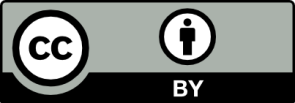 Erwartungshorizont:Notiere Beobachtungskriterien, die für die Lösung der Aufgabenstellung zum Springbrunnen-Versuch nötig sind.Beobachtungskriterien  zum Beispiel:Farbe der Universalindikator-Lösung vor (im Becherglas) und nach der Reaktion (im Rundkolben)  zur Erklärung der Bildung von SalzsäureWeg der Farbstoff-Lösung  zur Erklärung der Löslichkeit von HCl(g) LISUMFachChemieChemieChemieKompetenzbereichErkenntnisse gewinnenErkenntnisse gewinnenErkenntnisse gewinnenKompetenz zuBeobachten, Vergleichen, Ordnen - BeobachtenBeobachten, Vergleichen, Ordnen - BeobachtenBeobachten, Vergleichen, Ordnen - BeobachtenNiveaustufe(n)E/FE/FE/FStandardDie Schülerinnen und Schüler können aufgabenbezogene Beobachtungskriterien festlegen.Die Schülerinnen und Schüler können aufgabenbezogene Beobachtungskriterien festlegen.Die Schülerinnen und Schüler können aufgabenbezogene Beobachtungskriterien festlegen.ggf. ThemenfeldTF 8: Säuren und Laugen – echt ätzendTF 8: Säuren und Laugen – echt ätzendTF 8: Säuren und Laugen – echt ätzendggf. Bezug Basiscurriculum (BC) oder übergreifenden Themen (ÜT)---------ggf. Standard BC---------AufgabenformatAufgabenformatAufgabenformatAufgabenformatoffen:	offen:	halboffen: x	geschlossen:	Erprobung im Unterricht:Erprobung im Unterricht:Erprobung im Unterricht:Erprobung im Unterricht:Datum Datum Jahrgangsstufe: Schulart: VerschlagwortungSpringbrunnenversuch, BeobachtungskriterienSpringbrunnenversuch, BeobachtungskriterienSpringbrunnenversuch, Beobachtungskriterien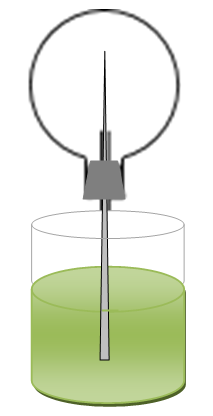 Springbrunnen-VersuchAufgabe zum Versuch:Leite aus den Beobachtungen dieses Versuches Aussagen zum entstandenen Reaktionsprodukt und zur Löslichkeit von Chlorwasserstoff in Wasser ab.Versuch:Ein trockener Rundkolben wird mit Chlorwasserstoff-Gas gefüllt. In dem Verschlussstopfen aus Gummi steckt eine zu einer Spitze ausgezogene Glasröhre. Die Glasspitze ragt in den Kolben. Das andere Ende des Glasrohres taucht in ein Gefäß mit Universal-Indikator-Lösung. Beobachtungen:Diese Lösung wird nach kurzer Zeit aus dem Becherglas angezogen und spritzt in den Rundkolben. Es entsteht ein rot gefärbter Springbrunnen.